INICIOSaludo…Oración dirigida por el docente Introducción al tema mediante preguntas detonadoras, que introduce a los estudiantes en el tema a partir de las siguientes preguntas:¿Qué es un átomo?Estructura de un átomoEnlaces de los átomosTodas estas respuestas de los estudiantes se socializaran en determinado tiempo de 15 minutos y se  tendrán en cuenta para medir el conocimiento de los alumnos sobre el tema.DESARROLLOModelos atómicos  Al inicio de cada tema, el alumno dispondrá de fotocopias  de un esquema  incluyendo la bibliografía de los principales modelos atómicos, con este el material complementario que se utilice en su impartición Los alumnos deberán participar en las clases teóricas, luego de leer el documento, estableciendo diferencias y evoluciones de los modelos atómicos._John  Dalton J j   ThomsonE RutherfordNiels Bohr Estructura atómica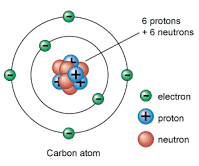 _   la  segunda actividad el docente explicara los principales componentes de la estructura del átomo:ProtonesNeutrones electronesSIMULACION  CONSTRUYE UN ATOMO (phet)*: Se facilitará un portátil más video ven para las diferentes funciones que esta diseñada la aplicación PHET, donde se pondrán a prueba el conocimiento adquirido en diferentes pruebas sobre el tema, el objetivo de esta actividad es que exponga lo aprendido sobre la constitución básica del átomo y las características de sus componentes   . Este material se pondrá a disposición de los alumnos con antelación suficiente para que pueda ser trabajado por ellos simultáneamente con el desarrollo del tema en clase. Además se facilitará un conjunto adicional de problemas con sus resultados finales para resolución por parte del alumnoRecursos y metodología de trabajo para desarrollar competencias transversales Todo aquel material que sea requerido para su entrega por parte del alumno deberá permitir el desarrollo de estas competencias, sirviendo para poner de manifiesto las habilidades del alumno en cuanto a capacidad de expresión (oral y escrita), utilización de recursos tecnológicos (ordenadores, procesadores de texto, hojas de cálculo, paquetes gráficos, Internet, búsquedas informáticas) y, eventualmente, en capacidad de relación con otras personas y de liderazgo de grupos.CIERRE• Describe la constitución básica del átomo y las características de sus componentes con el fin de explicar algunos efectos de las interacciones electrostáticas en actividades experimentales y/o en situaciones cotidianas.DIAGNOSTICO: Constitución básica de un átomo                                             Taller en clasesDespués de haber manipulado el simulador anterior, dibuja la representación del modelo atómico manejado por la simulaciónSeleccionar el primer apartado de la simulación llamada “atomo” y construye uno ¿Qué elemento formaste? _____________________________________________________________¿Cómo sabes que has formado un átomo? _________________________________________________________________________________________________________________________Revisa la carga neta del elemento formado ¿Qué valor tiene? ___________________________Repite esta actividad en 3 ocasiones más, formando atomos diferentes y completa la siguiente tabla:¿Qué le sucede  al nombre del elemento cuando le agregas un electrón?__________ ¿y a la carga?____________¿Qué le sucede   al nombre del elemento cuando le agregas un protón? _____________ ¿y a la carga? _________________CONCLUSION ¿Que diferencia existe entre los diferentes átomos que formaste?En base a lo que observaste ¿Cómo defines  un ion?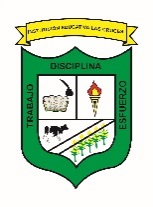 Municipio de LoricaINSTITUCIÓN  EDUCATIVA   LAS MERCEDES“Esfuerzo, Disciplina y Trabajo”Plan  de clasesINSTITUCIÓN  EDUCATIVA   LAS MERCEDES“Esfuerzo, Disciplina y Trabajo”Plan  de clasesINSTITUCIÓN  EDUCATIVA   LAS MERCEDES“Esfuerzo, Disciplina y Trabajo”Plan  de clasesINSTITUCIÓN  EDUCATIVA   LAS MERCEDES“Esfuerzo, Disciplina y Trabajo”Plan  de clasesMunicipio de LoricaINSTITUCIÓN  EDUCATIVA   LAS MERCEDES“Esfuerzo, Disciplina y Trabajo”Plan  de clasesINSTITUCIÓN  EDUCATIVA   LAS MERCEDES“Esfuerzo, Disciplina y Trabajo”Plan  de clasesINSTITUCIÓN  EDUCATIVA   LAS MERCEDES“Esfuerzo, Disciplina y Trabajo”Plan  de clasesINSTITUCIÓN  EDUCATIVA   LAS MERCEDES“Esfuerzo, Disciplina y Trabajo”Plan  de clasesFecha:  18/05/2018Municipio de LoricaINSTITUCIÓN  EDUCATIVA   LAS MERCEDES“Esfuerzo, Disciplina y Trabajo”Plan  de clasesINSTITUCIÓN  EDUCATIVA   LAS MERCEDES“Esfuerzo, Disciplina y Trabajo”Plan  de clasesINSTITUCIÓN  EDUCATIVA   LAS MERCEDES“Esfuerzo, Disciplina y Trabajo”Plan  de clasesINSTITUCIÓN  EDUCATIVA   LAS MERCEDES“Esfuerzo, Disciplina y Trabajo”Plan  de clasesModelo didáctico: Grado:  novenoÁrea:  ciencias naturales y educación ambientalAsignatura: químicahoras: 2Año: 2018Periodo: 2Estándar.  Explico condiciones de cambo y conservación en diversos sistemas, teniendo en cuenta la transferencia y transporte de energía e interacción con la materiaTema:  estructura del átomo y sus enlaces Objetivo de la clase: Explicar la distribución de los electrones en orbitales atómicos; Conocer la tabla periódica y su criterio de clasificación.Docente:    Edelfina  Páez  padillaEstándar.  Explico condiciones de cambo y conservación en diversos sistemas, teniendo en cuenta la transferencia y transporte de energía e interacción con la materiaTema:  estructura del átomo y sus enlaces Objetivo de la clase: Explicar la distribución de los electrones en orbitales atómicos; Conocer la tabla periódica y su criterio de clasificación.Docente:    Edelfina  Páez  padillaEstándar.  Explico condiciones de cambo y conservación en diversos sistemas, teniendo en cuenta la transferencia y transporte de energía e interacción con la materiaTema:  estructura del átomo y sus enlaces Objetivo de la clase: Explicar la distribución de los electrones en orbitales atómicos; Conocer la tabla periódica y su criterio de clasificación.Docente:    Edelfina  Páez  padillaEstándar.  Explico condiciones de cambo y conservación en diversos sistemas, teniendo en cuenta la transferencia y transporte de energía e interacción con la materiaTema:  estructura del átomo y sus enlaces Objetivo de la clase: Explicar la distribución de los electrones en orbitales atómicos; Conocer la tabla periódica y su criterio de clasificación.Docente:    Edelfina  Páez  padillaEstándar.  Explico condiciones de cambo y conservación en diversos sistemas, teniendo en cuenta la transferencia y transporte de energía e interacción con la materiaTema:  estructura del átomo y sus enlaces Objetivo de la clase: Explicar la distribución de los electrones en orbitales atómicos; Conocer la tabla periódica y su criterio de clasificación.Docente:    Edelfina  Páez  padillaEstándar.  Explico condiciones de cambo y conservación en diversos sistemas, teniendo en cuenta la transferencia y transporte de energía e interacción con la materiaTema:  estructura del átomo y sus enlaces Objetivo de la clase: Explicar la distribución de los electrones en orbitales atómicos; Conocer la tabla periódica y su criterio de clasificación.Docente:    Edelfina  Páez  padillaCompetencias:Uso de las tic, como estrategia de aprendizaje.Uso comprensivo del conocimiento científico.Explicación de fenómenosIndagación Competencias:Uso de las tic, como estrategia de aprendizaje.Uso comprensivo del conocimiento científico.Explicación de fenómenosIndagación Componentes: Entorno físico:  ciencia tecnología y sociedadComponentes: Entorno físico:  ciencia tecnología y sociedadIndicadores de desempeño-Explico la estructura de los átomos a partir de sus diversas teorías.- explico la relación entre la estructura de los átomos y los componentes que la formanIndicadores de desempeño-Explico la estructura de los átomos a partir de sus diversas teorías.- explico la relación entre la estructura de los átomos y los componentes que la formanAcciones   de pensamientoDesarrollar en los estudiantes un pensamiento científico que le permita contar con una teoría abarcadora del mundo natural dentro del contexto de un proceso de desarrollo humana integral.Acciones   de pensamientoDesarrollar en los estudiantes un pensamiento científico que le permita contar con una teoría abarcadora del mundo natural dentro del contexto de un proceso de desarrollo humana integral.  DBA: Comprende que en una reacción química se recombinan los átomos de las moléculas de los reactivos para generar productos nuevos, y que dichos productos se forman a partir de fuerzas intermoleculares (enlaces iónicos y covalentes)  DBA: Comprende que en una reacción química se recombinan los átomos de las moléculas de los reactivos para generar productos nuevos, y que dichos productos se forman a partir de fuerzas intermoleculares (enlaces iónicos y covalentes)Elemento Símbolo Electrones Protones Neutrones Carga neta 